Emerging Leaders of the Americas Program (ELAP)  2024-2025 Application Form for StudentCANDIDATE INFORMATIONSalutation (Mandatory): ______First Name as shown on passport (Mandatory): ______Last Name as shown on passport (Mandatory): ______Gender (Mandatory): ______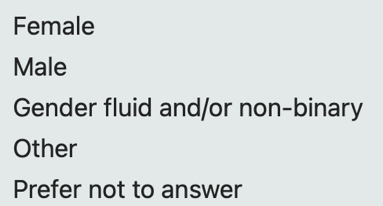 Email (Mandatory): ______Country of Citizenship (Mandatory): ______Degree Sought at Home Institution (Mandatory): ______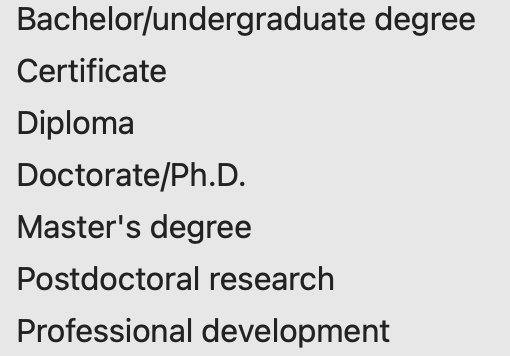 Field of Study (Mandatory): ______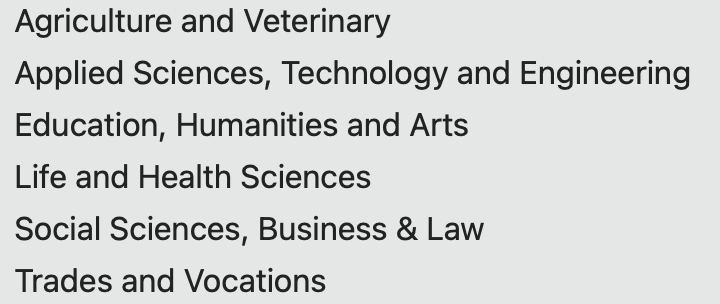 Discipline (Mandatory): ______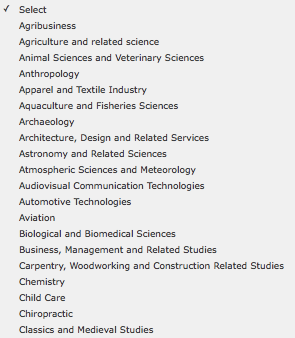 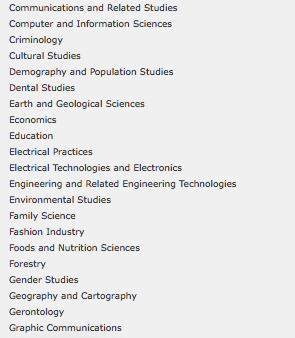 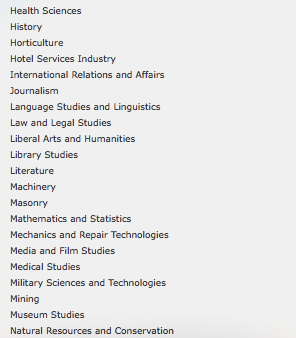 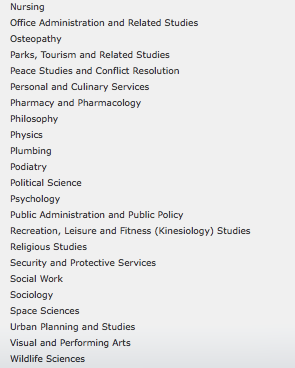 Expected Completion Date of Degree (mm/yyyy) (Mandatory): ______SCHOLARSHIP INFORMATIONProgram (Select One By Marking “X”):College/Undergraduate – 4 months or 1 academic term:  ______Graduate – 4 months or 1 academic term:   ______Graduate – 5 or 6 months:   ______The type of exchange activity the candidate will undertake at the Canadian institution (Select One By Marking “X”):Research :  ______Study: :  ______Stay Duration:  Expected Start Term of Scholarship at Lakehead University (Mark “X”):Academic Stay: Fall Semester (September 1, 2024 – December 31, 2024) and Winter Semester (January 1, 2025 – April 30, 2025).Fall 2024: ______Winter 2025:   ______ 
Research Stay: Expected Start Date of Scholarship (dd/mm/yyyy)  (Mandatory): ______Expected End Date of Scholarship (dd/mm/yyyy)  (Mandatory): ______CANDIDATE’S HOME POSTSECONDARY INSTITUTIONInstitution Name in English (Mandatory): ______ (No short form/ no abbreviation will be accepted.)Address (Mandatory): ______City/Town (Mandatory): ______Province/State/Region (Mandatory): ______Postal Code/ZIP (Mandatory):  ______Country (Mandatory): ______CONTACT PERSON RESPONSIBLE FOR THE EMERGING LEADERS IN THE AMERICAS PROGRAM (ELAP) AT THE CANDIDATE’S HOME INSTITUTIONSalutation (Mandatory): ______First Name (Mandatory): ______Last Name (Mandatory): ______Job Title (Mandatory): ______Department/Office (Mandatory): ______Phone (Mandatory): ______Email (Mandatory): ______CANADIAN ACADEMIC SUPERVISOR INFORMATIONFOR RESEARCH APPLICANTS ONLY: *Please note: Research students may NOT take classes, as they are expected to work full-time (35 hours per week) on their research projects.  This option is best suited for Graduate students who are working on their thesis or dissertation research, and whose home supervisor is already collaborating with a Lakehead professor. Undergraduate students may apply for research stay if there is a genuine research collaboration already existing.Students are encouraged to discuss with their home supervisor(s) before contacting a potential supervisor at Lakehead. Students are responsible for proposing their own research project and finding their own supervisor at Lakehead.  For assistance with research applications, please contact Jill Sherman at intl.research@lakeheadu.ca.  If you would like to do a combination of classes and research (e.g. independent study), please apply as a STUDY student. Salutation (Mandatory): ______   First Name (Mandatory): ______Last Name (Mandatory): ______Job Title (Mandatory): ______Department/Office (Mandatory): ______Phone:  ______Email (Mandatory): ______Lakehead Campus location for your supervisor (Mark “X” to Select)”Thunder Bay ___Orillia ___FOR ACADEMIC STUDY/UNDERGRADUATE STUDENTS ONLY:Provide a list of 3-4 undergraduate level Lakehead courses to be undertaken Please reference the Academic Calendar for the course codes and names. 
NOTE - Students are not eligible to take courses in the following departments: Nursing, Social Work, Education, Law and Medicine (Mandatory): ___________________________________________________________________________________ELAP Supporting Documents - For StudentAll of the following documents must be in English. Each document must be smaller than 5 MB in order for the coordinator to upload your application and supporting document successfully.Completed ELAP 2024/2025 Application Form in Word format onlyProof of citizenship: a copy of the candidate's passport (highly recommended for submission) or national identity card with a photo and valid datesdocuments not accepted as proof of citizenship are: driver’s license, permanent residence card, work permit, student card, health card, birth certificate or baptismal certificateproof of citizenship selected must be from the same country/territory as the citizenship selected in the online application formLetter of proof of full-time enrolment from the home institutionon official letterhead, dated within the last six monthsconfirming that the candidate is currently enrolled in a full-time program The type of program and the level of study of the candidate at the home institution;The full-time enrolment status at the home institution; andThe anticipated completion date of the degree at the home institution.Note: copies of transcripts, a student card or a letter of admission are not acceptable. The letter must clearly state:Letter of intent from the candidate (maximum one page)explains the nature of studies or research to be undertakenprovides rationale for study in Canada and for the choice of institution, program and supervisor and how the proposed program of study or research will relate to their future careerLetter of support from the home institution (maximum one page)on official letterheaddated within the last six monthsfrom the candidate's instructor, professor or international directorexplains the nature of study or research to be undertaken in Canada and how the candidate and the home institution will benefit from this scholarship program
Key factors for a successful support letter:Personalized letters will increase the candidate’s chances to receive the scholarships (Move away from a template).How would the ELAP scholarship impact the candidate's future study and goals?What are the benefits to your institution by sending the students to Canada? 
Letter of invitation from the Canadian supervisor (maximum one page: undergraduate / graduate candidates for research stay)on official letterheaddated within the last six monthssigned by the Canadian supervisordescribes the nature and scope of the research collaboration with the student’s home institutionconfirms their willingness to support and mentor the candidate during the exchange periodexplains how the Canadian institution, supervisor and peers will benefit from the exchangeAcademic Study (Undergraduate ) Applications ONLYA list of 3-4 Lakehead University courses the applicant is interested in taking:   Students can reference our academic calendar from our current 2022/2023 academic year when looking for courses to take.  The courses for the 2023/2024 academic year will not be available until approximately June 2023. However, most courses will still be available, and it will give them an idea of what is available to them for study.  HERE is the link to our academic calendar.  The student will need to choose the program they are interested in (example: Business), and then it will list the courses available.  Please note that these courses can be changed.  NOTE - Students are not eligible to take courses in the following departments: Nursing, Social Work, Education, Law and MedicineStudent’s unofficial transcript (in English)Attached Privacy Notice Statement: a copy of the Privacy Notice Statement for non-Canadian participants signed by the candidate and dated within the last six months. (this document is also attached to this email).In each section, you will see screenshots from the ELAP website for your reference. Please make sure to select and type in each answer section highlighted in yellow. 
IMPORTANT: The complete application must be in Word format.